Publicado en Madrid el 19/09/2023 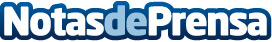 ibis Styles y Epson impulsan la transformación sostenible en el sector del diseño de interiores"Rethink your style" es una propuesta colaborativa que nace para jugar un papel activo de ambas marcas como agentes de cambio, impulsando la economía circular en el diseño, así como el nuevo y joven talento con modelos de producción y creación más sosteniblesDatos de contacto:Raúl SanahujaEpson/Comunicación935821589Nota de prensa publicada en: https://www.notasdeprensa.es/ibis-styles-y-epson-impulsan-la-transformacion Categorias: Nacional Interiorismo Marketing Madrid Cataluña Turismo Sostenibilidad Industria Téxtil Innovación Tecnológica Arquitectura http://www.notasdeprensa.es